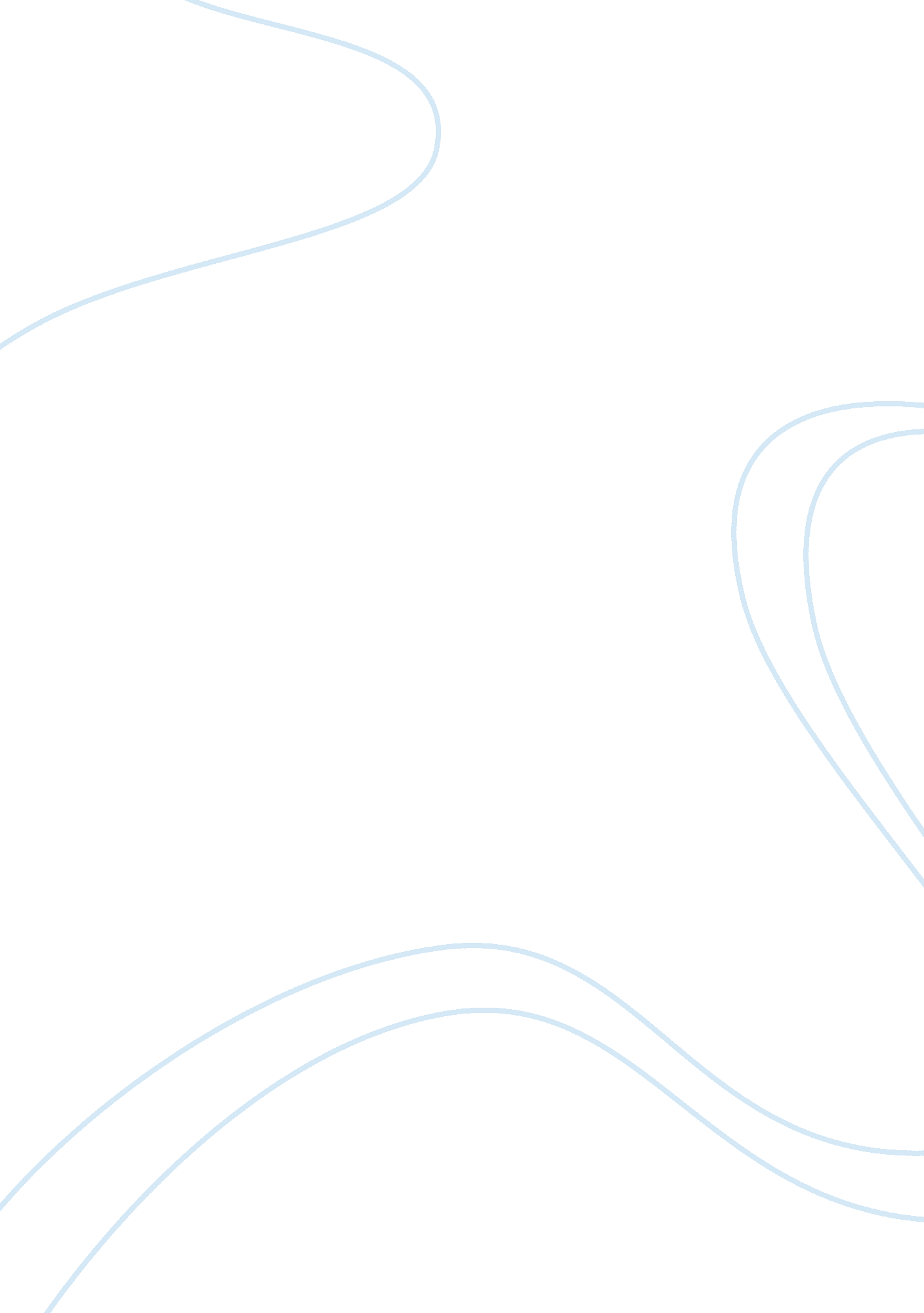 Research paper on leukemia health and social care essayHealth & Medicine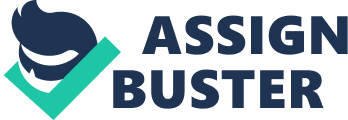 I decided to compose my research paper on Leukemia because my uncle who lived in Bend, OR found out that he had Leukemia. This intelligence was lay waste toing for our household including my uncle. His wellness started dropping and he started droping tired all the clip. My uncle 's this status led him to lose his occupation because he could non maintain up with his work. In our civilization exclusive supplier of thefamilyis adult male. In this state of affairs fiscal status of the household was awful because neither my uncle nor his married woman were working. Their childs school classs were dropping and they were sadden by their male parent 's illness. His boy had emotional dislocation, and wanted to pass all his clip with his male parent. This disturbance of the household even spilled over to my side of the household. My ma was truly affiliated to her brother ; happening out that her brother has malignant neoplastic disease. It was really hard on my ma. My ma 's wellness was at its worse when she got intelligence of my uncle 's illness. My uncle 's parents lived in India. Finding out their one and merely boy has a deathly illness ; it was really upseting for his parents. They applied for visas to come to the United States to see their boy. Even though, the household in the United States made a petition to in-migration services to let my uncles parents to come to the United States to see their boy. Supporting paperss were submitted including a elaborate missive from my uncle 's physician depicting his medical status. However, their petitions for obtaining U. S. visas were denied. My uncle 's medical status did non let him to go to India to see his parents for the last clip in his life. Furthermore, my uncle did non hold medical insurance. The ground for non holding a medical insurance was the high cost of it. Other large factor of non holding insurance was that my uncle did non hold a occupation for a long clip. Even when he had a occupation it did non come with medical benefits. However, few months after my uncle found out that he had a malignant neoplastic disease, and was hospitalized a physician from the infirmary down in Bend, Oregon helped him to acquire a medical insurance through OregonHealthPlan. This helped my uncle and his household a batch. My uncle was able to acquire choice intervention from the infirmary through that wellness program. The physicians did chemotherapy for six months and still it did n't bring around him, and shortly physicians gave up, and said sorry he wo n't populate for long. Just hebdomad after that my uncle passed off. This is how my household is impacted by Leukemia. Leukemia is malignant neoplastic disease that starts in the tissue that forms blood. To cognize how malignant neoplastic disease starts it is helpful to cognize how normal blood cells form. Most blood cells are formed in the bone marrow called root cells. Bone marrow is the soft stuff in the centre of most castanetss. When mature it develops into different sorts of blood cells, each sort does a particular occupation. Major sorts include the ruddy blood cells and the white blood cells. White blood cells are helpful to contend infections. There are many sorts of white blood cells. Red blood cells carry O to the tissues throughout the organic structure. The thrombocytes help organize blood coagulums to forestall hemorrhage. White blood cells, ruddy blood cells, and thrombocytes are created from root cells when organic structure needs them. When these cells grow old or damaged, they die, and so new cells take their topographic point. In a patient who has leukaemia, the bone marrow makes unnatural white blood cells. Those unnatural blood cells are called leukemia cells. Normal blood cells die when they reach a certain age or when they get damaged, whereas leukaemia cells do non decease after aging or acquiring damaged. They start to herd out normal white blood cells, ruddy blood cells, and thrombocytes. This state of affairs makes it really hard for normal blood cells to make their occupation. There are two types of leukaemia ; the types of leukaemia can be grouped on the bases of how speedy the disease develops and gets worse. Leukemia is either chronic which normally gets worse easy, or theirs acute which normally gets worse rapidly. Chronic Leukemia: In the beginning phases of the disease, the leukaemia cells can still make the occupation for normal white blood cells. Patient may non hold any mark at first ; physicians frequently find the chronic leukaemia during a everyday medical examination before there are any symptoms. Gradually, chronic leukaemia gets worse. As the figure of leukemia cells in the blood additions, patients starts to acquire symptoms, such as conceited lymph nodes, febrilities, dark workout suits, weak feeling, hemorrhage, weight loss, swelling, hurting or infections. When those symptoms do look, they are normally mild at first and acquire worse easy. Acute Leukemia: The leukaemia cells ca n't make any of the work of normal white blood cells. The figure of leukemia cells increases rapidly. Patients normally go to their physician because they feel ill. If the encephalon is affected, they may headaches, purging, confusion, loss of musculus control, or ictuss. Patients start to acquire symptoms, such as conceited lymph nodes, febrilities, dark workout suits, weak feeling, hemorrhage, weight loss, swelling, hurting or infections. Acute leukaemia normally worsens quickly. Diagnosis: Have one or more of the undermentioned trials done: physical test, blood trials, biopsy done two ways bone marrow aspiration and bone marrow biopsy. Prevention: As long bar goes, there is no manner to forestall leukaemia at this clip. However, avoiding hazard factors such as smoke, exposure to toxic chemicals, diagnosticX raies, and exposure to radiation may assist forestall some instances of leukaemia. Being healthy and remaining healthy dramas a large function in forestalling leukaemia. What we put into our organic structures has a batch to make with our overall wellness. Cancer Contending Foods: I have besides done some research on nutrients that are known to forestall different types of malignant neoplastic disease. Eating a batch of veggies and fruits help to forestall leukaemia, list of veggies and fruits are: Avocados - rich in glutathione, a powerful antioxidant that attacks free groups in organic structure. Black Raspberries & A ; Blueberries - contain an antioxidant that kills leukemia cells without harming healthy cells. Carrots - contain beta provitamin A, which may assist cut down malignant neoplastic disease. Broccoli, Brassica oleracea botrytis, Brussels sprouts, and chou - contains two antioxidants, xanthophyll and zeaxanthin that may assist cut down malignant neoplastic disease. Garlic - increases the activity of immune cells and helps interrupt down substances that cause malignant neoplastic disease. Grapefruits, oranges, papaia, pomegranate - aid prevent malignant neoplastic disease Treatment: Leukemia intervention falls into two types of intervention to contend the malignant neoplastic disease and intervention to alleviate the symptoms of the disease and the side effects of the intervention. Chemotherapy is the widely used intervention for leukaemia ; it is the powerful drug to kill leukemia cells. Therapy can be administered by oral cavity or vena depending on the type of medicine. Sometimes depending on the instance chemotherapy can be given at place. In other instances patient has to hospitalise to have the therapy. By this it kills cells or halt them from reproducing. It besides kills quickly turning healthy cells, accounting for many of the side effects of therapy. The badness of the side effects depends on the doses given and the patient 's tolerance. Chemotherapy is normally given in rhythms. Each rhythm consists of terrible intervention over several yearss followed by a few hebdomads without intervention for remainder and recovery from side effects caused by the therapy, largely anemia and low white blood cells. The sequence is so repeated. It may be administered for two to six rhythms, depending on subtype leukaemia and hazard factors involved. Bone marrow test may be done prior to each rhythm of therapy. After completion of intervention the patient is evaluated once more to see the consequence of the chemotherapy for leukaemia. Decision: In terminal it is all about how we take attention of our organic structures, our diet plays a large function in our well being and remaining healthy. As stated above leukaemia malignant neoplastic disease is a really unsafe disease. We should take proper safeguard to forestall this disease. Doctors are taking several steps to forestall this malignant neoplastic disease from distributing in human organic structure. If leukemia malignant neoplastic disease is non taken attention in its early phases it may turn out fatal to human organic structure. Citations: hypertext transfer protocol: //www. leukemia-cure. com/leukemia-symptoms. html hypertext transfer protocol: //www. lls. org/ # /diseaseinformation/leukemia/ www. leukemia-lymphoma. org hypertext transfer protocol: //www. emedicinehealth. com/leukemia/article_em. htm hypertext transfer protocol: //www. cancer. gov/cancertopics/types/leukemia 